ΣΧΟΛΗ ΕΠΙΣΤΗΜΩΝ ΥΓΕΙΑΣ     ΙΑΤΡΙΚΗ ΣΧΟΛΗΠΡΟΓΡΑΜΜΑ ΜΕΤΑΠΤΥΧΙΑΚΩΝ ΣΠΟΥΔΩΝΜΕΤΑΒΟΛΙΚΑ ΝΟΣΗΜΑΤΑ ΤΩΝ ΟΣΤΩΝ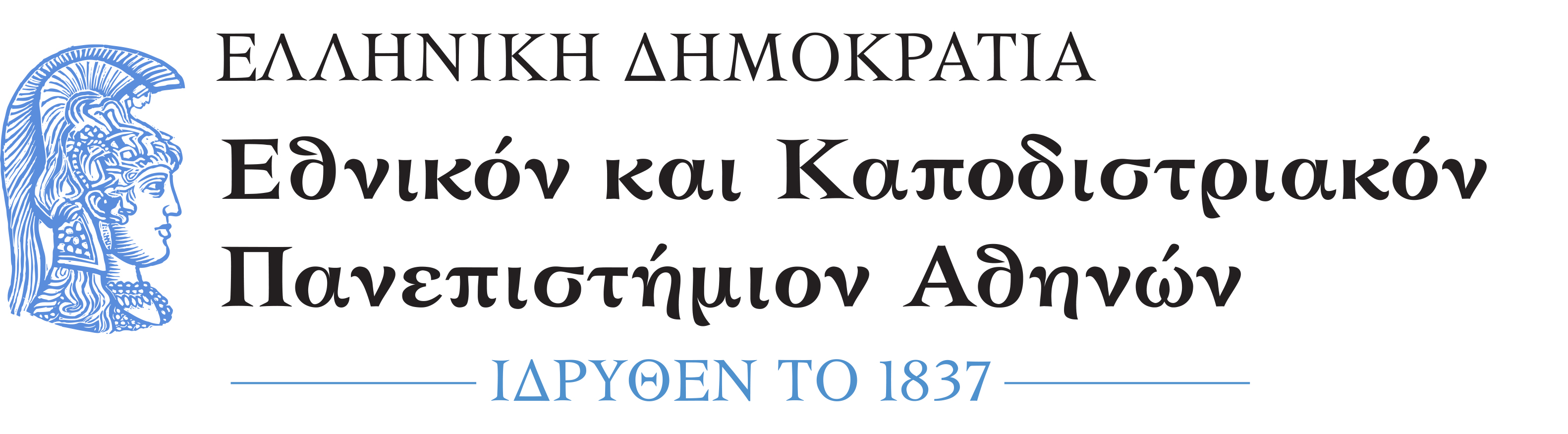 ΑΙΤΗΣΗ / ΠΡΟΣΩΠΙΚΑ ΣΤΟΙΧΕΙΑ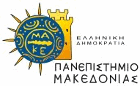 ΠΑΡΑΡΤΗΜΑ Ι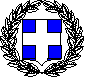 ΥΠΕΥΘΥΝΗΔΗΛΩΣΗ(άρθρο 8 Ν.1599/1986)Η ακρίβεια των στοιχείων που υποβάλλονται με αυτή τη δήλωση μπορεί να ελεγχθεί με βάση το αρχείο άλλων υπηρεσιών (άρθρο 8,παρ. 4 Ν. 1599/1986)Ημερομηνία:      …….../…….../………….Ο – Η Δηλών(Υπογραφή)(1) Αναγράφεται από τον ενδιαφερόμενο πολίτη ή Αρχή ή η Υπηρεσία του δημόσιου τομέα, που απευθύνεται η αίτηση.(2) Αναγράφεται ολογράφως. (3) «Όποιος εν γνώσει του δηλώνει ψευδή γεγονότα ή αρνείται ή αποκρύπτει τα αληθινά με έγγραφη υπεύθυνη δήλωση του άρθρου 8 τιμωρείται με φυλάκιση τουλάχιστον τριών μηνών. Εάν ο υπαίτιος αυτών των πράξεων σκόπευε να προσπορίσει στον εαυτόν του ή σε άλλον περιουσιακό όφελος βλάπτοντας τρίτον ή σκόπευε να βλάψει άλλον, τιμωρείται με κάθειρξη μέχρι 10 ετών.(4) Σε περίπτωση ανεπάρκειας χώρου η δήλωση συνεχίζεται στην πίσω όψη της και υπογράφεται από τον δηλούντα ή την δηλούσα. ΑΙΤΗΣΗ ΑΠΑΛΛΑΓΗΣ ΤΕΛΩΝ ΦΟΙΤΗΣΗΣ Ακαδημαϊκό Έτος 2023-2024ΑΙΤΗΣΗ ΑΠΑΛΛΑΓΗΣ ΤΕΛΩΝ ΦΟΙΤΗΣΗΣ Ακαδημαϊκό Έτος 2023-2024Ονοματεπώνυμο:Πατρώνυμο:Α.Δ.Τ:Α.Δ.Τ:Έτος  ΓέννησηςΚινητό τηλέφωνο:Ηλεκτρονική Διεύθυνση (Ε-mail):Ηλεκτρονική Διεύθυνση (Ε-mail):							Ημερομηνία ……… / ….. / 2022................................................					                 ...............................(ονοματεπώνυμο ολογράφως)					                        (υπογραφή)ΠΡΟΣ(1):ΓΡΑΜΜΑΤΕΙΑ ΠΜΣ «ΜΕΤΑΒΟΛΙΚΑ ΝΟΣΗΜΑΤΑ ΤΩΝ ΟΣΤΩΝ»ΓΡΑΜΜΑΤΕΙΑ ΠΜΣ «ΜΕΤΑΒΟΛΙΚΑ ΝΟΣΗΜΑΤΑ ΤΩΝ ΟΣΤΩΝ»ΓΡΑΜΜΑΤΕΙΑ ΠΜΣ «ΜΕΤΑΒΟΛΙΚΑ ΝΟΣΗΜΑΤΑ ΤΩΝ ΟΣΤΩΝ»ΓΡΑΜΜΑΤΕΙΑ ΠΜΣ «ΜΕΤΑΒΟΛΙΚΑ ΝΟΣΗΜΑΤΑ ΤΩΝ ΟΣΤΩΝ»ΓΡΑΜΜΑΤΕΙΑ ΠΜΣ «ΜΕΤΑΒΟΛΙΚΑ ΝΟΣΗΜΑΤΑ ΤΩΝ ΟΣΤΩΝ»ΓΡΑΜΜΑΤΕΙΑ ΠΜΣ «ΜΕΤΑΒΟΛΙΚΑ ΝΟΣΗΜΑΤΑ ΤΩΝ ΟΣΤΩΝ»ΓΡΑΜΜΑΤΕΙΑ ΠΜΣ «ΜΕΤΑΒΟΛΙΚΑ ΝΟΣΗΜΑΤΑ ΤΩΝ ΟΣΤΩΝ»ΓΡΑΜΜΑΤΕΙΑ ΠΜΣ «ΜΕΤΑΒΟΛΙΚΑ ΝΟΣΗΜΑΤΑ ΤΩΝ ΟΣΤΩΝ»ΓΡΑΜΜΑΤΕΙΑ ΠΜΣ «ΜΕΤΑΒΟΛΙΚΑ ΝΟΣΗΜΑΤΑ ΤΩΝ ΟΣΤΩΝ»ΓΡΑΜΜΑΤΕΙΑ ΠΜΣ «ΜΕΤΑΒΟΛΙΚΑ ΝΟΣΗΜΑΤΑ ΤΩΝ ΟΣΤΩΝ»ΓΡΑΜΜΑΤΕΙΑ ΠΜΣ «ΜΕΤΑΒΟΛΙΚΑ ΝΟΣΗΜΑΤΑ ΤΩΝ ΟΣΤΩΝ»ΓΡΑΜΜΑΤΕΙΑ ΠΜΣ «ΜΕΤΑΒΟΛΙΚΑ ΝΟΣΗΜΑΤΑ ΤΩΝ ΟΣΤΩΝ»ΓΡΑΜΜΑΤΕΙΑ ΠΜΣ «ΜΕΤΑΒΟΛΙΚΑ ΝΟΣΗΜΑΤΑ ΤΩΝ ΟΣΤΩΝ»ΓΡΑΜΜΑΤΕΙΑ ΠΜΣ «ΜΕΤΑΒΟΛΙΚΑ ΝΟΣΗΜΑΤΑ ΤΩΝ ΟΣΤΩΝ»Ο – Η Όνομα:Επώνυμο:Επώνυμο:Επώνυμο:Όνομα και Επώνυμο Πατέρα: Όνομα και Επώνυμο Πατέρα: Όνομα και Επώνυμο Πατέρα: Όνομα και Επώνυμο Πατέρα: Όνομα και Επώνυμο Μητέρας:Όνομα και Επώνυμο Μητέρας:Όνομα και Επώνυμο Μητέρας:Όνομα και Επώνυμο Μητέρας:Ημερομηνία γέννησης(2): Ημερομηνία γέννησης(2): Ημερομηνία γέννησης(2): Ημερομηνία γέννησης(2): Τόπος Γέννησης:Τόπος Γέννησης:Τόπος Γέννησης:Τόπος Γέννησης:Αριθμός Δελτίου Ταυτότητας:Αριθμός Δελτίου Ταυτότητας:Αριθμός Δελτίου Ταυτότητας:Αριθμός Δελτίου Ταυτότητας:Τηλ:Τηλ:Τόπος Κατοικίας:Τόπος Κατοικίας:Οδός:Αριθ:ΤΚ:Αρ. Τηλεομοιοτύπου (Fax):Αρ. Τηλεομοιοτύπου (Fax):Αρ. Τηλεομοιοτύπου (Fax):Δ/νσηΗλεκτρ.Ταχυδρ (Ε-mail): Δ/νσηΗλεκτρ.Ταχυδρ (Ε-mail): Δ/νσηΗλεκτρ.Ταχυδρ (Ε-mail): Δ/νσηΗλεκτρ.Ταχυδρ (Ε-mail): Με ατομική μου ευθύνη και γνωρίζοντας τις κυρώσεις (3), που προβλέπονται από της διατάξεις της παρ. 6 του άρθρου 22 του Με ατομική μου ευθύνη και γνωρίζοντας τις κυρώσεις (3), που προβλέπονται από της διατάξεις της παρ. 6 του άρθρου 22 του Με ατομική μου ευθύνη και γνωρίζοντας τις κυρώσεις (3), που προβλέπονται από της διατάξεις της παρ. 6 του άρθρου 22 του Με ατομική μου ευθύνη και γνωρίζοντας τις κυρώσεις (3), που προβλέπονται από της διατάξεις της παρ. 6 του άρθρου 22 του Με ατομική μου ευθύνη και γνωρίζοντας τις κυρώσεις (3), που προβλέπονται από της διατάξεις της παρ. 6 του άρθρου 22 του Με ατομική μου ευθύνη και γνωρίζοντας τις κυρώσεις (3), που προβλέπονται από της διατάξεις της παρ. 6 του άρθρου 22 του Με ατομική μου ευθύνη και γνωρίζοντας τις κυρώσεις (3), που προβλέπονται από της διατάξεις της παρ. 6 του άρθρου 22 του Με ατομική μου ευθύνη και γνωρίζοντας τις κυρώσεις (3), που προβλέπονται από της διατάξεις της παρ. 6 του άρθρου 22 του Με ατομική μου ευθύνη και γνωρίζοντας τις κυρώσεις (3), που προβλέπονται από της διατάξεις της παρ. 6 του άρθρου 22 του Με ατομική μου ευθύνη και γνωρίζοντας τις κυρώσεις (3), που προβλέπονται από της διατάξεις της παρ. 6 του άρθρου 22 του Με ατομική μου ευθύνη και γνωρίζοντας τις κυρώσεις (3), που προβλέπονται από της διατάξεις της παρ. 6 του άρθρου 22 του Με ατομική μου ευθύνη και γνωρίζοντας τις κυρώσεις (3), που προβλέπονται από της διατάξεις της παρ. 6 του άρθρου 22 του Με ατομική μου ευθύνη και γνωρίζοντας τις κυρώσεις (3), που προβλέπονται από της διατάξεις της παρ. 6 του άρθρου 22 του Με ατομική μου ευθύνη και γνωρίζοντας τις κυρώσεις (3), που προβλέπονται από της διατάξεις της παρ. 6 του άρθρου 22 του Με ατομική μου ευθύνη και γνωρίζοντας τις κυρώσεις (3), που προβλέπονται από της διατάξεις της παρ. 6 του άρθρου 22 του Με ατομική μου ευθύνη και γνωρίζοντας τις κυρώσεις (3), που προβλέπονται από της διατάξεις της παρ. 6 του άρθρου 22 του Με ατομική μου ευθύνη και γνωρίζοντας τις κυρώσεις (3), που προβλέπονται από της διατάξεις της παρ. 6 του άρθρου 22 του Ν. 1599/1986, δηλώνω ότι:Ν. 1599/1986, δηλώνω ότι:Ν. 1599/1986, δηλώνω ότι:Ν. 1599/1986, δηλώνω ότι:Ν. 1599/1986, δηλώνω ότι:Ν. 1599/1986, δηλώνω ότι:Ν. 1599/1986, δηλώνω ότι:Ν. 1599/1986, δηλώνω ότι:Ν. 1599/1986, δηλώνω ότι:Ν. 1599/1986, δηλώνω ότι:Ν. 1599/1986, δηλώνω ότι:Ν. 1599/1986, δηλώνω ότι:Ν. 1599/1986, δηλώνω ότι:Ν. 1599/1986, δηλώνω ότι:Ν. 1599/1986, δηλώνω ότι:Ν. 1599/1986, δηλώνω ότι:Ν. 1599/1986, δηλώνω ότι:Δεν έχω κάνει χρήση του δικαιώματος απαλλαγής από τα τέλη φοίτησης σε Π.Μ.Σ. με τη διάταξηΔεν έχω κάνει χρήση του δικαιώματος απαλλαγής από τα τέλη φοίτησης σε Π.Μ.Σ. με τη διάταξηΔεν έχω κάνει χρήση του δικαιώματος απαλλαγής από τα τέλη φοίτησης σε Π.Μ.Σ. με τη διάταξηΔεν έχω κάνει χρήση του δικαιώματος απαλλαγής από τα τέλη φοίτησης σε Π.Μ.Σ. με τη διάταξηΔεν έχω κάνει χρήση του δικαιώματος απαλλαγής από τα τέλη φοίτησης σε Π.Μ.Σ. με τη διάταξηΔεν έχω κάνει χρήση του δικαιώματος απαλλαγής από τα τέλη φοίτησης σε Π.Μ.Σ. με τη διάταξηΔεν έχω κάνει χρήση του δικαιώματος απαλλαγής από τα τέλη φοίτησης σε Π.Μ.Σ. με τη διάταξηΔεν έχω κάνει χρήση του δικαιώματος απαλλαγής από τα τέλη φοίτησης σε Π.Μ.Σ. με τη διάταξηΔεν έχω κάνει χρήση του δικαιώματος απαλλαγής από τα τέλη φοίτησης σε Π.Μ.Σ. με τη διάταξηΔεν έχω κάνει χρήση του δικαιώματος απαλλαγής από τα τέλη φοίτησης σε Π.Μ.Σ. με τη διάταξηΔεν έχω κάνει χρήση του δικαιώματος απαλλαγής από τα τέλη φοίτησης σε Π.Μ.Σ. με τη διάταξηΔεν έχω κάνει χρήση του δικαιώματος απαλλαγής από τα τέλη φοίτησης σε Π.Μ.Σ. με τη διάταξηΔεν έχω κάνει χρήση του δικαιώματος απαλλαγής από τα τέλη φοίτησης σε Π.Μ.Σ. με τη διάταξηΔεν έχω κάνει χρήση του δικαιώματος απαλλαγής από τα τέλη φοίτησης σε Π.Μ.Σ. με τη διάταξηΔεν έχω κάνει χρήση του δικαιώματος απαλλαγής από τα τέλη φοίτησης σε Π.Μ.Σ. με τη διάταξηΔεν έχω κάνει χρήση του δικαιώματος απαλλαγής από τα τέλη φοίτησης σε Π.Μ.Σ. με τη διάταξηΔεν έχω κάνει χρήση του δικαιώματος απαλλαγής από τα τέλη φοίτησης σε Π.Μ.Σ. με τη διάταξητου άρθρου 35 του ν. 4485/2017 και δεν λαμβάνω υποτροφία από άλλη πηγή.του άρθρου 35 του ν. 4485/2017 και δεν λαμβάνω υποτροφία από άλλη πηγή.του άρθρου 35 του ν. 4485/2017 και δεν λαμβάνω υποτροφία από άλλη πηγή.του άρθρου 35 του ν. 4485/2017 και δεν λαμβάνω υποτροφία από άλλη πηγή.του άρθρου 35 του ν. 4485/2017 και δεν λαμβάνω υποτροφία από άλλη πηγή.του άρθρου 35 του ν. 4485/2017 και δεν λαμβάνω υποτροφία από άλλη πηγή.του άρθρου 35 του ν. 4485/2017 και δεν λαμβάνω υποτροφία από άλλη πηγή.του άρθρου 35 του ν. 4485/2017 και δεν λαμβάνω υποτροφία από άλλη πηγή.του άρθρου 35 του ν. 4485/2017 και δεν λαμβάνω υποτροφία από άλλη πηγή.του άρθρου 35 του ν. 4485/2017 και δεν λαμβάνω υποτροφία από άλλη πηγή.του άρθρου 35 του ν. 4485/2017 και δεν λαμβάνω υποτροφία από άλλη πηγή.του άρθρου 35 του ν. 4485/2017 και δεν λαμβάνω υποτροφία από άλλη πηγή.του άρθρου 35 του ν. 4485/2017 και δεν λαμβάνω υποτροφία από άλλη πηγή.του άρθρου 35 του ν. 4485/2017 και δεν λαμβάνω υποτροφία από άλλη πηγή.του άρθρου 35 του ν. 4485/2017 και δεν λαμβάνω υποτροφία από άλλη πηγή.του άρθρου 35 του ν. 4485/2017 και δεν λαμβάνω υποτροφία από άλλη πηγή.του άρθρου 35 του ν. 4485/2017 και δεν λαμβάνω υποτροφία από άλλη πηγή.Σε περίπτωση που δεν πληρούνται τα κριτήρια απαλλαγής από τα τέλη φοίτησης, θα καταβάλωΣε περίπτωση που δεν πληρούνται τα κριτήρια απαλλαγής από τα τέλη φοίτησης, θα καταβάλωΣε περίπτωση που δεν πληρούνται τα κριτήρια απαλλαγής από τα τέλη φοίτησης, θα καταβάλωΣε περίπτωση που δεν πληρούνται τα κριτήρια απαλλαγής από τα τέλη φοίτησης, θα καταβάλωΣε περίπτωση που δεν πληρούνται τα κριτήρια απαλλαγής από τα τέλη φοίτησης, θα καταβάλωΣε περίπτωση που δεν πληρούνται τα κριτήρια απαλλαγής από τα τέλη φοίτησης, θα καταβάλωΣε περίπτωση που δεν πληρούνται τα κριτήρια απαλλαγής από τα τέλη φοίτησης, θα καταβάλωΣε περίπτωση που δεν πληρούνται τα κριτήρια απαλλαγής από τα τέλη φοίτησης, θα καταβάλωΣε περίπτωση που δεν πληρούνται τα κριτήρια απαλλαγής από τα τέλη φοίτησης, θα καταβάλωΣε περίπτωση που δεν πληρούνται τα κριτήρια απαλλαγής από τα τέλη φοίτησης, θα καταβάλωΣε περίπτωση που δεν πληρούνται τα κριτήρια απαλλαγής από τα τέλη φοίτησης, θα καταβάλωΣε περίπτωση που δεν πληρούνται τα κριτήρια απαλλαγής από τα τέλη φοίτησης, θα καταβάλωΣε περίπτωση που δεν πληρούνται τα κριτήρια απαλλαγής από τα τέλη φοίτησης, θα καταβάλωΣε περίπτωση που δεν πληρούνται τα κριτήρια απαλλαγής από τα τέλη φοίτησης, θα καταβάλωΣε περίπτωση που δεν πληρούνται τα κριτήρια απαλλαγής από τα τέλη φοίτησης, θα καταβάλωΣε περίπτωση που δεν πληρούνται τα κριτήρια απαλλαγής από τα τέλη φοίτησης, θα καταβάλωΣε περίπτωση που δεν πληρούνται τα κριτήρια απαλλαγής από τα τέλη φοίτησης, θα καταβάλωάμεσα το ποσό της πρώτης δόσης για την ολοκλήρωση της εγγραφής μου στο πρόγραμμα.άμεσα το ποσό της πρώτης δόσης για την ολοκλήρωση της εγγραφής μου στο πρόγραμμα.άμεσα το ποσό της πρώτης δόσης για την ολοκλήρωση της εγγραφής μου στο πρόγραμμα.άμεσα το ποσό της πρώτης δόσης για την ολοκλήρωση της εγγραφής μου στο πρόγραμμα.άμεσα το ποσό της πρώτης δόσης για την ολοκλήρωση της εγγραφής μου στο πρόγραμμα.άμεσα το ποσό της πρώτης δόσης για την ολοκλήρωση της εγγραφής μου στο πρόγραμμα.άμεσα το ποσό της πρώτης δόσης για την ολοκλήρωση της εγγραφής μου στο πρόγραμμα.άμεσα το ποσό της πρώτης δόσης για την ολοκλήρωση της εγγραφής μου στο πρόγραμμα.άμεσα το ποσό της πρώτης δόσης για την ολοκλήρωση της εγγραφής μου στο πρόγραμμα.άμεσα το ποσό της πρώτης δόσης για την ολοκλήρωση της εγγραφής μου στο πρόγραμμα.άμεσα το ποσό της πρώτης δόσης για την ολοκλήρωση της εγγραφής μου στο πρόγραμμα.άμεσα το ποσό της πρώτης δόσης για την ολοκλήρωση της εγγραφής μου στο πρόγραμμα.άμεσα το ποσό της πρώτης δόσης για την ολοκλήρωση της εγγραφής μου στο πρόγραμμα.άμεσα το ποσό της πρώτης δόσης για την ολοκλήρωση της εγγραφής μου στο πρόγραμμα.άμεσα το ποσό της πρώτης δόσης για την ολοκλήρωση της εγγραφής μου στο πρόγραμμα.άμεσα το ποσό της πρώτης δόσης για την ολοκλήρωση της εγγραφής μου στο πρόγραμμα.άμεσα το ποσό της πρώτης δόσης για την ολοκλήρωση της εγγραφής μου στο πρόγραμμα.(4)(4)(4)(4)(4)(4)(4)(4)(4)(4)(4)(4)(4)(4)(4)(4)(4)